Fußnote 1: Abschlussprüfung, Fußnote 2: Zwischenprüfung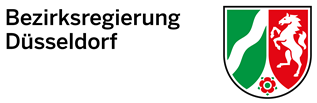 3.3 	Checkliste jahrgangsübergreifende Beschulung3.3 	Checkliste jahrgangsübergreifende Beschulung3.3 	Checkliste jahrgangsübergreifende Beschulung3.3 	Checkliste jahrgangsübergreifende Beschulung3.3 	Checkliste jahrgangsübergreifende Beschulung3.3 	Checkliste jahrgangsübergreifende Beschulung3.3 	Checkliste jahrgangsübergreifende Beschulung3.3 	Checkliste jahrgangsübergreifende Beschulung3.3 	Checkliste jahrgangsübergreifende Beschulung3.3 	Checkliste jahrgangsübergreifende BeschulungBerufskolleg:Bildungsgang/Berufsbezeichnung:Dauer der Ausbildung:Anzahl der Schüler/-innen pro Ausbildungsjahr:Jg1:     Jg1:     Jg1:     Jg2:     Jg2:     Jg2:     Jg3:     Jg3:     Jg4:     Gemeinsame Beschulung:U/M   U/M   U/M   U/M   M/O   M/O   M/O   U/M/O   U/M/O   Voraussetzungen/AnforderungenVoraussetzungen/AnforderungenVoraussetzungen/AnforderungenVoraussetzungen/AnforderungenVoraussetzungen/AnforderungenVoraussetzungen/AnforderungenVoraussetzungen/AnforderungenVoraussetzungen/AnforderungenVoraussetzungen/AnforderungenVoraussetzungen/AnforderungenDidaktische Jahresplanung (DJP)Didaktische Jahresplanung (DJP)Didaktische Jahresplanung (DJP)Didaktische Jahresplanung (DJP)Didaktische Jahresplanung (DJP)Didaktische Jahresplanung (DJP)Didaktische Jahresplanung (DJP)Didaktische Jahresplanung (DJP)Didaktische Jahresplanung (DJP)Didaktische Jahresplanung (DJP)janeinbis wannbis wannbis wannBemerkungenBemerkungenBemerkungenBemerkungenAbstimmung von Rahmenlehrplan und Ausbildungsordnung (zeitlich/inhaltlich)Darstellung der Unterrichtsverteilung (Lernsituationen) über die gesamte AusbildungsdauerNachweis über Lernsituationen und KompetenzbeschreibungenPlanung von LernerfolgskontrollenKonkretisierung von innerer- und/oder äußerer DifferenzierungPlanung der Prüfung unter Berücksichtigung der Doppelqualifizierung (Berufsabschluss plus FHR)Berücksichtigung regionalspezifischer Lehr-/LernkonzepteEinsatz digitaler Medien zum individualisierten LernenAbstimmung mit dem dualen PartnerAbstimmung mit dem dualen PartnerAbstimmung mit dem dualen PartnerAbstimmung mit dem dualen PartnerAbstimmung mit dem dualen PartnerAbstimmung mit dem dualen PartnerAbstimmung mit dem dualen PartnerAbstimmung mit dem dualen PartnerAbstimmung mit dem dualen PartnerAbstimmung mit dem dualen Partnerjaneinbis wannbis wannbis wannBemerkungenBemerkungenBemerkungenBemerkungenAbstimmung mit den Ausbildungsbetrieben ggf. Innungen/KammernAbstimmung über die Struktur der Prüfungen (getreckte AP1/ ZP2 – AP)TeilzeitunterrichtBlockunterrichtMischform (TZ- und Blockbeschulung)Interne KommunikationInterne KommunikationInterne KommunikationInterne KommunikationInterne KommunikationInterne KommunikationInterne KommunikationInterne KommunikationInterne KommunikationInterne Kommunikationjaneinbis wannbis wannbis wannBemerkungenBemerkungenBemerkungenBemerkungenKoordinationsgespräche Bildungsgangteam:Feedbackgespräche mit den Auszubildenden:FortbildungFortbildungFortbildungFortbildungFortbildungFortbildungFortbildungFortbildungFortbildungFortbildungKonkrete Pläne für die Kompetenzerweiterung der Lehrkräfte im Hinblick auf:janeinbis wannbis wannbis wannBemerkungenBemerkungenBemerkungenBemerkungenDiagnostische KompetenzFachkompetenzIndividuelle FörderungEvaluationEvaluationEvaluationEvaluationEvaluationEvaluationEvaluationEvaluationEvaluationEvaluationjaneinbis wannbis wannbis wannBemerkungenBemerkungenBemerkungenBemerkungenBeschreibung der Qualitätsstandards:Evaluationskonzept mit Meilensteinen:Zusammenarbeit mit schulischen Gremien, dem Schulträger und der jeweiligen KammerZusammenarbeit mit schulischen Gremien, dem Schulträger und der jeweiligen KammerZusammenarbeit mit schulischen Gremien, dem Schulträger und der jeweiligen KammerZusammenarbeit mit schulischen Gremien, dem Schulträger und der jeweiligen KammerZusammenarbeit mit schulischen Gremien, dem Schulträger und der jeweiligen KammerZusammenarbeit mit schulischen Gremien, dem Schulträger und der jeweiligen KammerZusammenarbeit mit schulischen Gremien, dem Schulträger und der jeweiligen KammerZusammenarbeit mit schulischen Gremien, dem Schulträger und der jeweiligen KammerZusammenarbeit mit schulischen Gremien, dem Schulträger und der jeweiligen KammerZusammenarbeit mit schulischen Gremien, dem Schulträger und der jeweiligen Kammerjaneinbis wannbis wannbis wannBemerkungenBemerkungenBemerkungenBemerkungenEinbeziehung der schulischen GremienEinbeziehung des SchulträgersEinbeziehung der jeweiligen Kammer/Innung